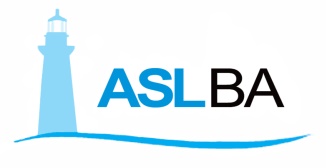 La Farmacia di Putignano sarà chiusa al pubblico nelle ore pomeridiane di martedì 24 dicembre e martedì 31 dicembre, ma sarà aperta lunedì 23 dicembre e lunedì 30 dicembre nei seguenti orari :mattina dalle 08.30 alle 12.30 e  pomeriggio dalle 15.00 alle 17.00.dr.ssa Beatrice Lapolla